Nutrient in a Circular Economy Author 1, Author 2*, Author 3, ……. 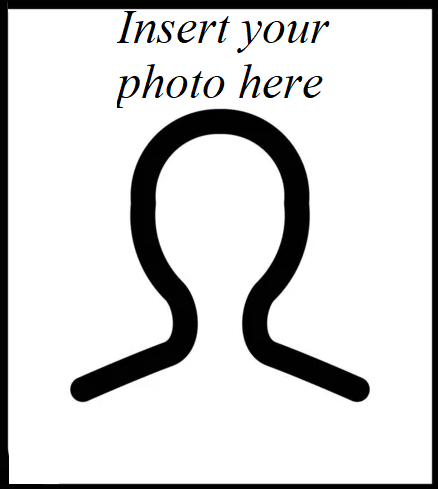 1Affliation 2Affilition  *Speaker’s email: Themes (Tick boxes that are relevant)Brief bio of lead CI/presenter Three sentences or 50 words max along with a small photo should be included. The bio shall be used by the session chairs to briefly introduce the speakers.Do need not write very long bio but just include who you are, your affiliation and your roles. Abstract The Abstract should be 350 words maximum. Figures and Tables are not necessary. Circular economyClimate change: impacts mitigation and adaptationWater, energy, and environmentResource recovery from wastesEnvironmental pollutionEnvironmental TechnologiesBioresourceEnvironmental health and risk